Приложение 2Какой рисунок подходит к тексту?Древние греки представляли себе Землю плоской. Землю они считали плоским диском, окруженным недоступным человеку морем, из которого каждый вечер выходят и в которое каждое утро садятся звезды. Из восточного моря в золотой колеснице поднимался каждое утро бог Солнца Гелиос  и совершал свой путь по небу.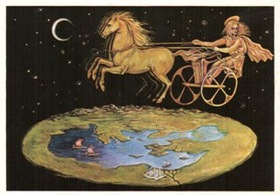 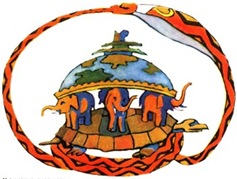 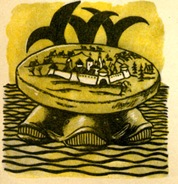 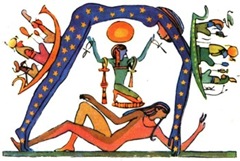 